18.01.2021  № 41О формировании фонда капитального ремонта многоквартирного дома № 5 по ул. Филиппа Лукина города Чебоксары на счете регионального оператора – НО «Республиканский фонд капитального ремонта многоквартирных домов»  В соответствии с требованиями части 7 статьи 170 и части 4 статьи 172 Жилищного кодекса Российской Федерации и на основании письма Государственной жилищной инспекции Чувашии от 29.12.2020 № 5/02-17-9814 администрация города Чебоксары п о с т а н о в л я е т:1. Формировать фонд капитального ремонта многоквартирного дома 
№ 5 по ул. Филиппа Лукина г. Чебоксары на счете регионального оператора – некоммерческой организации «Республиканский фонд капитального ремонта многоквартирных домов». 2. Управлению информации, общественных связей и молодежной политики администрации города Чебоксары опубликовать настоящее постановление в средствах массовой информации.3. Настоящее постановление вступает в силу со дня его официального опубликования.4. Контроль за исполнением настоящего постановления возложить на заместителя главы администрации города Чебоксары по вопросам ЖКХ В.И. Филиппова.Глава администрации города Чебоксары				        А.О. ЛадыковЧăваш РеспубликиШупашкар хулаАдминистрацийěЙЫШĂНУ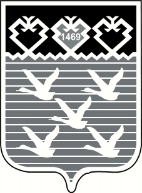 Чувашская РеспубликаАдминистрациягорода ЧебоксарыПОСТАНОВЛЕНИЕ